SCHOOL BOARD OF CLAY COUNTY, FLORIDAPROCLAMATION #20-12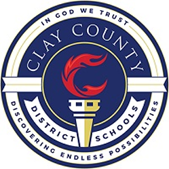 NATIONAL SCHOOL NURSE WEEKMay 6-12, 2020WHEREAS, providing a safe environment for students is the primary goal of Clay County District Schools; andWHEREAS, the Clay County District Schools recognize that healthcare professionals strengthen and facilitate the educational process by improving and protecting the health status of our students; andWHEREAS, the Clay County District Schools recognize that our nation’s children face an increasing number of chronic and severe health problems from diabetes to asthma, seizures, obesity, and depression, as well as other mental and physical health problems. Frequently, the only attention a child receives is through the school clinic; andWHEREAS, the Clay County District Schools recognize that health care professional support a large number of students by intervening with actual and potential health problems; collaborating with others to build student and family capacity for adaptation, self-management, self-advocacy, and learning;  andWHEREAS, these activities promoting the health and safety of students are important to the citizens of Clay County and others throughout the nation. NOW, THEREFORE, BE IT RESOLVED, that the School Board of Clay County, Florida, does hereby proclaim May 6, 2020 as National School Nurse Day.Duly adopted and approved by the School Board of Clay County, Florida, this 2nd day of April, 2020.					ATTEST:						_________________________________	        ____________________________________David S. Broskie	         			                          Carol Studdard, School Board ChairSuperintendent of Schools	       Clay County, Florida 	